Départements  envisagés : 1.         – 2.           – 3.            – 4.               – 5.            – 6.             .      Vœux liés avec conjoint (instituteur ou PE) : Si oui, Nom et Prénom du conjoint :                                                          Département d’exercice :                         Barème du conjoint : BAREME  Échelon au 31/08/16 :                  ème     Ancienneté de fonction dans le département en tant que titulaire au 31/08/17 :  Merci de préciser, dans ce décompte, les périodes suivantes :      Disponibilité Congé pour non activité pour études RESIDENCE DE L’ENFANT (moins de 18 ans au 01/09/2017)  Je demande un (ou des) départements pour me rapprocher de mon enfant (droit de visite, garde alternée), ou pour améliorer ses conditions de vie dans le cadre où j’exerce seule l’autorité parentale :  BONIFICATION RAPPROCHEMENT DE CONJOINT AU 01/09/2017J’ai un(e) conjoint(e) (mariage, pacs, union libre avec enfant né ou à naître) et je demande en voeu1 le département où celui-ci exerce Académie professionnelle du conjoint : BONIFICATION ANNEE DE SEPARATIONATTENTION !  les périodes de  disponibilité autres que pour suivre le conjoint, CLD/CLM, non activité pour raisons d’études, congé de formation professionnelle, mise en disposition/détachement ne sont pas comptabilisées.Date de séparation effective : Durant ces années de séparation, période de disponibilité pour suivre le conjoint ou  congé parental :   BONIFICATION ENFANTS A CHARGE , ENFANTS A NAITRE (déclaration à faire avant le 1er janvier 2017)Nombre d’enfants de moins de 20 ans (au 1er septembre 2017) : BONIFICATION POUR EXERCICE DANS UN ETABLISSEMENT EN ZONE VIOLENCE/REP+J’ai 5 ans de service continu en zone violence/ REP +  au 31 août 2017 : BONIFICATION POUR EXERCICE DANS UN ETABLISSEMENT EN REPJ’ai 5 ans de service continu en REP  au 31 août 2017 :CAPITALISATION DE POINTS POUR RENOUVELLEMENT DU VŒU 1 J’ai déjà demandé ce vœu n°1 et sans discontinuité                                                                  Nombre de fois (dont celle-ci) :BONIFICATION HANDICAP J’ai une RQTH :   Mon conjoint ou mon enfant a une RQTHJe demande une bonification « handicap » pour améliorer mes conditions de vie ou celles de mon conjoint/ de mon enfant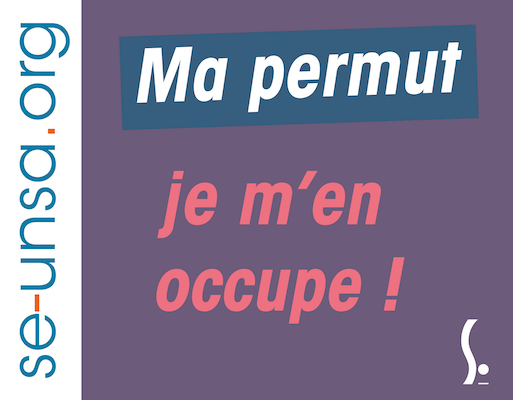 Fiche RENSEIGNEMENTS « permutations 2017 » Nom : Date de naissance :Adresse : Nom de jeune fille : Tél. portable :E-Mail :Prénom :École de rattachement :Département d’exercice :   OUINONINSTITPE Classe normaleHors classeANNEESMOISANNEESMOISANNEESMOISOUINONOUINONANNEESMOISOUINONOUINONOUINON                        OUINON                        OUINON                        OUINON                        